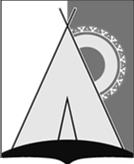 СОВЕТ ДЕПУТАТОВСЕЛЬСКОГО ПОСЕЛЕНИЯ РУССКИНСКАЯСургутского муниципального районаХанты - Мансийского автономного округа - ЮгрыРЕШЕНИЕ«22» декабря 2020 года										№ 83д. РусскинскаяО бюджете сельского поселенияРусскинская на 2021 годи на плановый период 2022 и 2023 годовВ соответствии с Бюджетным кодексом Российской Федерации, Совет депутатов сельского поселения Русскинская решил:1. Утвердить основные характеристики бюджета поселения на 2021 год:- общий объём доходов в сумме 52 млн. 169,3тыс.рублей.;          - общий объём расходов в сумме 52 млн. 169,3 тыс.рублей.           - прогнозируемый дефицит (профицит) бюджета сельского поселения Русскинская в сумме 0,0 тыс.рублей;- верхний предел муниципального внутреннего долга на 01 января 2022 года в сумме 0 рублей, в том числе верхний предел долга по муниципальным гарантиям 0 рублей;- предельный объём муниципального внутреннего долга в сумме 0 рублей, в том числе предельный объём обязательств по муниципальным гарантиям 0 рублей.2.Утвердить основные характеристики бюджета поселения на плановый период 2022 и 2023 годов:- общий объём доходов на 2022 год в сумме48  млн.262,6тыс.рублей и на 2023 год в сумме 39млн. 374,3 тыс.рублей;- общий объём расходов на 2022 год в сумме 48 млн. 262,6тыс.рублей,в том числе условно утвержденные расходы в сумме 1206,0 тыс.рублей и на 2023 год в сумме 39 млн. 374,3 тыс.рублей,в том числе условно утвержденные расходы в сумме 1 968,7 тыс.рублей.- прогнозируемый  дефицит (профицит) бюджета сельского поселения Русскинская в сумме 0,0 тыс.рублей;- верхний предел муниципального внутреннего долга на 01 января 2023 года в сумме 0 рублей, в том числе верхний предел долга по муниципальным гарантиям 0 рублей;- предельный объём муниципальноговнутреннего  долга на 2022 год в сумме 0 рублей, в том числе предельный объём обязательств по муниципальным гарантиям 0 рублей;- верхний предел муниципальноговнутреннего  долга на 01 января 2024 год в сумме 0 рублей, в том числе верхний предел долга по муниципальным гарантиям 0 рублей;- предельный объём муниципального внутреннего долга на 2023 год в сумме 0 рублей, втом числе предельный объём обязательств по муниципальным гарантиям 0 рублей.3. Утвердить перечень главных администраторов доходов бюджета сельского поселения Русскинская согласно приложению 1 к настоящему решению.4. Утвердить перечень главных администраторов источников финансирования дефицита бюджета сельского поселения Русскинская согласно приложению 2 к настоящему решению.5.Администрация сельского поселения Русскинская в соответствии с пунктом 2 статьи 20 и пунктом 2 статьи 23 Бюджетного кодекса Российской Федерации вправе вносить в  2021 году изменения в перечень  главных администраторов доходов бюджета поселения и перечень главных администраторов источников  финансирования дефицита бюджета поселения, а также в  состав закрепленных за ними кодов классификации доходов бюджета поселения или кодов классификации источников  финансирования дефицита бюджета поселения  на основании распоряжения администрации сельского поселения Русскинская без внесения изменений в решение о бюджете.6. Утвердить распределение бюджетных ассигнований по разделам, подразделам, целевым статьям и видам расходов классификации расходов бюджета администрации сельского поселения Русскинская в ведомственной структуре расходов:- на 2021 год согласно приложению 3 к настоящему решению;- на плановый период 2022 и 2023 годов согласно приложению 4 к настоящему решению;7. Утвердить объём межбюджетных трансфертов, получаемых из бюджетов других уровней в бюджет сельского поселения Русскинская:- на 2021 год согласно приложению 5 к настоящему решению;- на плановый период 2022 и 2023 годов согласно приложению 6 к настоящему решению;8. Утвердить в составе расходов поселения резервный фонд администрации сельского поселения Русскинская на 2021 год в сумме 50,0 тыс.рублей, на 2022год в сумме 50,0 тыс.рублей, на 2023 год в сумме 50,0 тыс.рублей. 9. Утвердить общий объём бюджетных ассигнований на исполнение публичных нормативных обязательств администрации сельского поселения Русскинская на 2021 год в сумме 60,0 тыс.рублей, на 2022 год в сумме 60,0 тыс.рублей,на2023год 60,0 тыс.рублей.10. Утвердить объём межбюджетных трансфертов, предоставляемых из бюджета сельского поселения Русскинская в бюджет Сургутского района:- на 2021 год согласно приложению 7 к настоящему решению;- на плановый период 2022 и 2023 годов согласно приложению 8 к настоящему решению.11. Установить на основании пункта 8 статьи 217 Бюджетного кодекса Российской Федерации, что в соответствии с решением главы сельского поселения Русскинская в 2021 году могут быть внесены изменения в показатели сводной бюджетной росписи бюджета сельского поселения Русскинская без внесения изменений в настоящее решение по следующим дополнительным основаниям:- перераспределение бюджетных ассигнований между подпрограммами (мероприятиями) муниципальных программ сельского поселения Русскинская, а также между их исполнителями;- изменение бюджетной классификации доходов и расходов бюджета сельского поселения Русскинская без изменений целевого направления средств;- увеличение (уменьшение) бюджетных ассигнований на основании уведомлений о бюджетных ассигнованиях, планируемых к поступлению из бюджетов других уровней;- увеличение бюджетных ассигнований по разделам, подразделам, целевым статьям и видам расходов классификации расходов бюджета сельского поселения Русскинская за счёт средств, образовавшихся в связи с экономией в текущем финансовом году бюджетных ассигнований на оказание муниципальных услуг, в пределах общего объёма бюджетных ассигнований, предусмотренных главному распорядителю средств бюджета  сельского поселения Русскинская в текущем финансовом году на указанные цели, при условии, что увеличение бюджетных ассигнований по соответствующему виду расходов не превышает 10 процентов.12.Утвердить программу муниципальных гарантий сельского поселения Русскинская на 2021 год согласно приложению 9, на плановый период 2022 и 2023 годов согласно приложению 10.13. Утвердить программу муниципальных внутренних заимствований сельского поселения Русскинская на 2021 год согласно приложению 11, на плановый период 2022 и 2023 годов согласно приложению 12.14. Утвердить распределение бюджетных ассигнований по целевым статьям (муниципальным программам и непрограммным направлениям деятельности), группам и подгруппам видов расходов классификации расходов бюджетов на 2021 год согласно приложения 13, на плановый период 2022 и 2023 годов согласно приложению 14.15. Утвердить источники финансирования дефицита бюджета поселения Русскинская на 2021 год согласно приложения 15 и на плановый период 2022 и 2023 год согласно приложения 16 к настоящему решению.16. Утвердить объём бюджетных ассигнований муниципального дорожного фонда бюджета сельского поселения Русскинская на 2021 год в сумме 1 185,7 тыс.рублей,  на 2022 год 1185,7тыс. рублей, 2023 год 1185,7 тыс.рублей.	17. Установить, что средства, полученные казенными учреждениями сельского поселения Русскинская от приносящей доход деятельности, учитываются в составе доходов бюджета сельского поселения Русскинская.18. Решение вступает в силу с 01 января 2021 года и подлежит официальному опубликованию (обнародованию).19. Контроль за выполнением данного решения оставляю за собой.Глава сельскогопоселения Русскинская							А.Н. Соболев